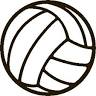 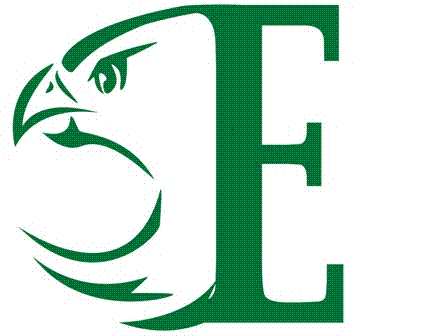 DateOpponentJVVarsityAugust 17@Knightdale4:30pm6:00pmAugust 18@Jordan HS5:00pm6:30pmAugust 20Rolesville HS4:30pm5:30pmAugust 24@Southeast Raleigh4:30pm5:30pmAugust 25Jordan HS4:30pm6:00pmAugust 27@ Rolesville HS4:30pm5:30pmAugust 31Knightdale4:30pm6:00pmSeptember 3@Sanderson4:30pm5:30pmSeptember 8@Broughton4:30pm5:30pmSeptember 10Wake Forest4:30pm5:30pmSeptember 15Millbrook4:30pm5:30pmSeptember 17@ Wakefield4:30pm5:30pmSeptember 22Heritage4:30pm5:30pmSeptember 24@ Leesville4:30pm5:30pmSeptember 29Sanderson4:30pm5:30pmOctober 1Broughton4:30pm5:30pmOctober 6@ Wake Forest4:30pm5:30pmOctober 8@ Millbrook4:30pm5:30pmOctober 13Wakefield4:30pm5:30pmOctober 15@ Heritage4:30pm5:30pmOctober 19Leesville4:30pm5:30pmOctober 241st Round of PlayoffsN/ATBD